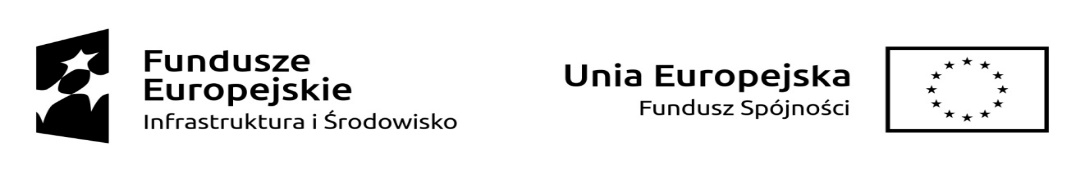 Załącznik nr 10 do SWZ Numer sprawy: IN.271.16.2021Oświadczenie WykonawcyOdnośnie liczby zatrudnionych osób wykonujących czynności na rzecz Zamawiającego, których świadczenie polega na wykonywaniu pracy w sposób określony w art. 22 § 1 ustawy z dnia 26 czerwca 1974 r. – Kodeks pracy. „Modernizacja parku przy Placu Kościuszki – Etap IV- zagospodarowanie zieleni”Wykonawca oświadcza, że wyżej wskazana liczba osób będzie zatrudniona na podstawie umowy o pracę 
w zakresie realizacji zamówienia w rozumieniu przepisów ustawy z dnia 26 czerwca 1974 r. – Kodeks pracy. ……………………………………..……….., dnia…………………..2021  rokuCzynność w zakresie realizacji zamówieniaLiczba osóbroboty ziemne, prace ogrodnicze. 